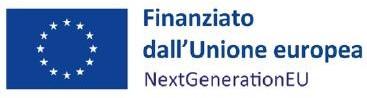 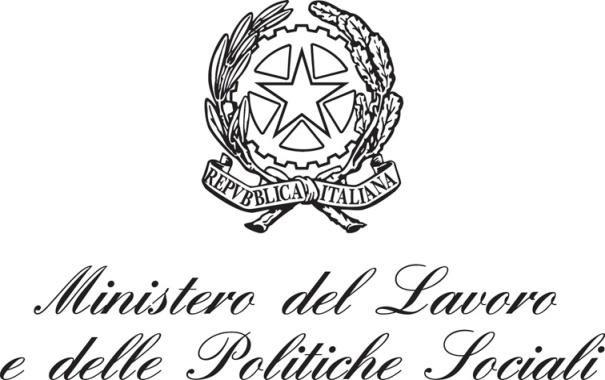 Direzione generale per la lotta alla povertà e per la programmazione socialeAvviso pubblico per la presentazione di Proposte di intervento da parte degli Ambiti Sociali Territoriali da finanziare nell’ambito del Piano Nazionale di Ripresa e Resilienza (PNRR), Missione 5 “Inclusione e coesione”, Componente 2 "Infrastrutture sociali, famiglie, comunità e terzo settore”, Sottocomponente 1 “Servizi sociali, disabilità e marginalità sociale”, Investimento 1.1 - Sostegno alle persone vulnerabili e prevenzione dell’istituzionalizzazione degli anziani non autosufficienti, Investimento 1.2 - Percorsi di autonomia per persone con disabilità, Investimento 1.3 - Housing temporaneo e stazioni di posta, finanziato dall’Unione europea – Next generation Eu. SCHEDA PROGETTO1.3.2 – Stazioni di postaIndiceDati identificativiStruttura organizzativo-gestionale di progettoFornire una descrizione della struttura organizzativa deputata alla gestione del progetto anche in termini di numero delle risorse professionali coinvolte, indicando la qualifica, le funzioni/ruoli (es. attivazione, attuazione, monitoraggio, rendicontazione e controllo, ecc.) e specificando le competenze possedute..La struttura organizzativa dovrà contemplare la presenza di una figura specifica di riferimento responsabile del procedimento nell’ambito degli aspetti infrastrutturali.(max 1000 caratteri)Analisi del contesto e del fabbisognouna descrizione del contesto di riferimento che caratterizza e nel quale opera l’ATS/Comune in termini di offerta e qualità dei servizi sociali erogati e del fabbisogno (quantitativo e qualitativo) ed in relazione al gap tra la situazione attuale e i risultati che dovranno essere raggiunti tramite l’attivazione dell’intervento.Mettere  in evidenza le principali caratteristiche dei seguenti aspetti:Le dimensioni del fenomeno e la tipologia di utenza con riferimento alle persone in condizione di povertà o a rischio di diventarlo, comprese quelle in condizioni di marginalità estrema e senza dimora. Servizi attivi e fonti di finanziamento (cfr. tabella)Segnalare l’eventuale presenza sul territorio di interventi realizzati o in corso nel quadro dei progetti finanziati con la “Quota Povertà Estrema del Fondo Povertà” di cui all’articolo 7, comma 9, del decreto legislativo n. 147 del 15 settembre 2017, nonché dei progetti finanziati o potenzialmente finanziabili a valere sull’Avviso 1/2021 “PrInS”, sull’Avviso 4/2016, Pon Metro, altro(max 1500 caratteri)Tabella interventi e servizi complementariCompletare con una x per indicare la tipologia dei servizi ed i finanziamenti con cui sono gestiti.Descrizione del progetto4.1 ObiettiviFornire una descrizione dei contenuti della proposta progettuale, in coerenza con l’analisi dei fabbisogni, mettendo in evidenza come il progetto contribuisca al raggiungimento degli obiettivi del sub-investimento nel territorio di riferimento e del target associato al sub-investimento in termini di beneficiari. (max 2000 caratteri)4.2 Attività4.3 Modalità di attuazione e rispetto degli standard nazionaliSpecificare le modalità di attuazione del progetto e la coerenza rispetto alle Linee di indirizzo per il contrasto alla grave emarginazione adulta in Italia del 5 novembre 2015 e alle Schede tecniche contenute nel Piano nazionale degli interventi e dei servizi sociali di contrasto alla povertà 2021-2023: Scheda 3.7.3 Centro servizi per il contrasto alla povertà e Scheda LEPS 3.7.2 Accesso alla residenza anagrafica e fermo posta.Descrivere le eventuali azioni di connessione con altri programmi con le medesime finalità (azioni complementari) ed il sistema di governance e programmazione territoriale. In particolare: max 1500 caratteri)4.4 Risultati attesimax 1500 caratteri)Piano finanziarioIl Piano finanziario è da compilare in base a quanto previsto dall’art. 9 “Spese ammissibili” dell’Avviso 1/2022 e dalla Circolare MEF-RGS n. 4 del 18/01/2022.Note al Piano finanziarioDa compilare nel caso in cui si volessero fornire elementi informativi di dettaglio in relazione alle attività e relative voci di costo.(max 1000 caratteri)CronoprogrammaI progetti possono essere attivati nel II trimestre giugno 2022 e devono essere completati entro il primo semestre del 2026. Entro il 31 marzo 2026 dovranno essere comunicati i risultati relativi agli esiti dei progetti selezionati e attivati.Inserire una “x” in corrispondenza dei trimestri di realizzazione delle attività.1.1 Anagrafica dell’Ambito territoriale candidato1.1 Anagrafica dell’Ambito territoriale candidatoDenominazione ATS(se è un comune a presentare la domanda, lasciare il campo vuoto e compilare il campo “Comune”)Comuni aderenti Ente capofilaComune(se è un comune a presentare la domanda, inserire i riferimenti del comune)Posta elettronica PEC1.2 Informazioni sul Referente per l’implementazione del progetto1.2 Informazioni sul Referente per l’implementazione del progettoReferente progettoQualifica TelefonoPosta elettronica PECIl soggetto proponente dichiara che è presente una figura specifica di riferimento responsabile del procedimento nell’ambito degli aspetti infrastrutturalisìnoIl soggetto proponente dichiara che è presente una figura specifica di riferimento responsabile della parte gestionale del centro servizisinoCategoria di serviziInterventi/serviziFondo povertàAvviso 4/2016Pon metroAvviso 1/2021 prInsServizi di supporto in risposta a bisogni primariDistribuzione di viveri, indumenti e farmaciServizi di supporto in risposta a bisogni primariServizi per la cura e l’igiene della personaServizi di supporto in risposta a bisogni primariMenseServizi di supporto in risposta a bisogni primariUnità di stradaServizi di supporto in risposta a bisogni primariPronto Intervento SocialeServizi di accoglienza notturnaDormitori di emergenzaServizi di accoglienza notturnaDormitori notturniServizi di accoglienza notturnaComunità semiresidenziali e residenzialiServizi di accoglienza notturnaAlloggi protetti o autogestiti (accoglienza di secondo livello)Servizi di accoglienza diurnaCentri servizi per il contrasto alla povertà (diurni)Servizi di accoglienza diurnaComunità residenzialiServizi di accoglienza diurnaCircoli ricreativi o laboratori destinati allo svolgimento di attività occupazionali significative o lavorative a carattere formativo o di socializzazioneServizi di segretariato socialeServizi informativi e di orientamentoServizi di segretariato socialeResidenza anagrafica fittizia, domiciliazione postaleServizi di segretariato socialeEspletamento pratiche e accompagnamento ai servizi del territorioServizi di presa in caricoProgettazione personalizzata, counselling e sostegno psicologico e/o educativoServizi di presa in caricoSostegno economico strutturatoServizi di presa in caricoInserimento lavorativoServizi di presa in caricoAmbulatori infermieristici/mediciServizi di presa in caricoTutela legaleStazioni di Posta Centro Servizi - Stazione di PostaHousingHousing FirstHousingHousing LedHousingHousing TemporaneoServizi di rete e sviluppo di comunitàLavoro di comunitàServizi di rete e sviluppo di comunitàCabine di regia, governance territorialiServizi di rete e sviluppo di comunitàFormazione, monitoraggio, accompagnamento e supervisioneAltro. (specificare)Altro. (specificare)Altro. (specificare)Il soggetto attuatore dichiara di perseguire la seguente finalità:sìUtilizzare il finanziamento previsto dal PNRR per garantire luoghi facilmente accessibili, integrati con i servizi di accoglienza e con le mense sociali, dove le persone in condizione di deprivazione materiale, di marginalità anche estrema e senza dimora possano ricevere assistenza e orientamento e le persone senza dimora ricevere la propria corrispondenzaA - Stazioni di posta per le persone in condizione di deprivazione materiale, di marginalità anche estrema e senza dimora (Deve necessariamente essere presente almeno l’attività A.1)A - Stazioni di posta per le persone in condizione di deprivazione materiale, di marginalità anche estrema e senza dimora (Deve necessariamente essere presente almeno l’attività A.1)A - Stazioni di posta per le persone in condizione di deprivazione materiale, di marginalità anche estrema e senza dimora (Deve necessariamente essere presente almeno l’attività A.1)A.1 – Apertura della stazione di posta-centro servizi per il contrasto alla povertà A.1 – Apertura della stazione di posta-centro servizi per il contrasto alla povertà A.2 – Attivo coinvolgimento delle organizzazioni di volontariato a rafforzamento dei servizi offertiA.2 – Attivo coinvolgimento delle organizzazioni di volontariato a rafforzamento dei servizi offertiA.3 – Collegamento con ASL e servizi per l’impiego, anche ai fini dell’invio degli utenti per la realizzazione di tirocini formativiCompletare con una x per indicare le azioni previste dal progetto per le attività programmate. L’elenco contiene azioni coerenti con quanto stabilito nel Piano nazionale degli interventi e dei servizi sociali “2021 - 2023, schede LEPS 3.7.2 e 3.7.3Attività Core:Front officeAssessment ed orientamento (Sportello).Presa in carico e case management/indirizzamento al servizio sociale professionale o ai servizi specialisticiConsulenza amministrativa e legaleAccompagnamento delle persone senza dimora nell’istruttoria per la richiesta di residenzaServizio fermo posta/casella di posta elettronicaAttività accessorie:Servizi mensa Servizi per l’igiene personale (inclusi servizi di lavanderia) Deposito bagagli Distribuzione di beni essenzialiOrientamento al lavoro Accoglienza notturna Banca del tempo Servizi di mediazione linguistico-culturaleCorsi di lingua italiana per stranieriPresidio sanitario (es. primo screening sociosanitario, etc.)Servizi rivolti a tutta la collettività (es. collegamenti a centri orientamento al lavoro, biblioteche, ambulatori ASL, centri famiglia)Attività trasversali:Formazione, monitoraggio, accompagnamento Cabine di regia e governance territorialiIl soggetto proponente dichiara che:sinosono programmate attività per il coinvolgimento della comunità di riferimentosono stabilite procedure di segnalazione e supporto per l’ottenimento della residenza con gli uffici anagrafe dell’ambitosono programmati interventi integrati con le aziende sanitarie per la presa in carico dei beneficiarisono previste azioni di integrazione fra i progetti in atto nell’ambito territoriale e rivolti al contrasto alla grave marginalità adulta sono state elaborate le modalità di segnalazione e presa in carico dei beneficiari fra i comuni dell’ambito territorialeE’ prevista l’integrazione con altri servizi per il rafforzamento del lavoro in rete con altri soggetti pubblici e del privato sociale. Specificare secondo quanto descritto dalla scheda 3.7.3 , paragrafo “Integrazione con altri servizi” del Piano nazionale degli interventi e dei servizi sociali.
Specificare: __________________________________________________________________________________________________________Sono previsti interventi di Formazione e Accompagnamento al sistema di Governance TerritorialeSono previsti Protocolli di ricovero, cura ed assistenza ospedaliera, integrati con l’intervento dei servizi territoriali per la homelessnessSono previsti, nel lavoro sociale con le persone senza dimora sul territorio, momenti, spazi, esperienze, eventi e altre occasioni culturali - offerti alla comunità- per sensibilizzare al tema dell’esclusione sociale e innescare percorsi virtuosi di partecipazione e di mutualismo tra cittadini nei quali anche le persone senza dimora possano avere cittadinanzaIndicare il numero di beneficiari presi in carico attesiScheda n. 2 - Piano finanziarioScheda n. 2 - Piano finanziarioScheda n. 2 - Piano finanziarioScheda n. 2 - Piano finanziarioScheda n. 2 - Piano finanziarioScheda n. 2 - Piano finanziarioScheda n. 2 - Piano finanziarioScheda n. 2 - Piano finanziario1.3.2- Stazioni di posta1.3.2- Stazioni di posta1.3.2- Stazioni di posta1.3.2- Stazioni di posta1.3.2- Stazioni di posta1.3.2- Stazioni di posta1.3.2- Stazioni di posta1.3.2- Stazioni di postaAzioni (art. 6, comma 8)Attività (art. 6, comma 8) Tipologia di costoVoci di costo(art. 9, comma 3)Unità di misura(n. risorse umane, n. affidamenti, ecc.)QuantitàCosto unitarioCosto unitarioTOTALE€ € € € € € € € € € € € € € € € € € € € € € € € € € € € € € € € € € € € € € € € € € € € € € € € € € € € € € € € € € € € TotaleTotaleTotaleTotaleTotaleTotale€ Scheda 3 - CronoprogrammaScheda 3 - CronoprogrammaScheda 3 - CronoprogrammaScheda 3 - CronoprogrammaScheda 3 - CronoprogrammaScheda 3 - CronoprogrammaScheda 3 - CronoprogrammaScheda 3 - CronoprogrammaScheda 3 - CronoprogrammaScheda 3 - CronoprogrammaScheda 3 - CronoprogrammaScheda 3 - CronoprogrammaScheda 3 - CronoprogrammaScheda 3 - CronoprogrammaScheda 3 - CronoprogrammaScheda 3 - CronoprogrammaScheda 3 - CronoprogrammaScheda 3 - CronoprogrammaScheda 3 - CronoprogrammaScheda 3 - CronoprogrammaScheda 3 - CronoprogrammaScheda 3 - CronoprogrammaScheda 3 - CronoprogrammaScheda 3 - CronoprogrammaScheda 3 - CronoprogrammaScheda 3 - CronoprogrammaScheda 3 - CronoprogrammaScheda 3 - CronoprogrammaScheda 3 - CronoprogrammaScheda 3 - CronoprogrammaScheda 3 - CronoprogrammaScheda 3 - CronoprogrammaScheda 3 - CronoprogrammaScheda 3 - CronoprogrammaScheda 3 - CronoprogrammaScheda 3 - Cronoprogramma1.3.2- Stazioni di posta1.3.2- Stazioni di posta1.3.2- Stazioni di posta1.3.2- Stazioni di posta1.3.2- Stazioni di posta1.3.2- Stazioni di posta1.3.2- Stazioni di posta1.3.2- Stazioni di posta1.3.2- Stazioni di posta1.3.2- Stazioni di posta1.3.2- Stazioni di posta1.3.2- Stazioni di posta1.3.2- Stazioni di posta1.3.2- Stazioni di posta1.3.2- Stazioni di posta1.3.2- Stazioni di posta1.3.2- Stazioni di posta1.3.2- Stazioni di posta1.3.2- Stazioni di posta1.3.2- Stazioni di posta1.3.2- Stazioni di posta1.3.2- Stazioni di posta1.3.2- Stazioni di posta1.3.2- Stazioni di posta1.3.2- Stazioni di posta1.3.2- Stazioni di posta1.3.2- Stazioni di posta1.3.2- Stazioni di posta1.3.2- Stazioni di posta1.3.2- Stazioni di posta1.3.2- Stazioni di posta1.3.2- Stazioni di posta1.3.2- Stazioni di posta1.3.2- Stazioni di posta1.3.2- Stazioni di posta1.3.2- Stazioni di postaTotaleTotale2022202220232023202320232023202320232023202420242024202420242024202420242025202520252025202520252025202520262026TotaleTotaleIII TRIMIII TRIMIV TRIMIV TRIMI TRIMI TRIMII TRIMII TRIMIII TRIMIII TRIMIV TRIMIV TRIMI TRIMI TRIMII TRIMII TRIMIII TRIMIII TRIMIV TRIMIV TRIMI TRIMI TRIMII TRIMII TRIMIII TRIMIII TRIMIV TRIMIV TRIMI TRIMI TRIMII TRIMII TRIMA – Stazioni di posta per le persone in condizione di deprivazione materiale, di marginalità anche estrema e senza dimoraA.1 – Apertura della stazione di posta-centro servizi per il contrasto alla povertàA.2 – Attivo coinvolgimento delle organizzazioni di volontariato a rafforzamento dei servizi offertiA.3 – Collegamento con ASL e servizi per l’impiego, anche ai fini dell’invio degli utenti per la realizzazione di tirocini formativi Target beneficiari
(Indicare il numero di beneficiari del progetto nei trimestri in cui è articolato il cronoprogramma)0000000000000000000000000000000000